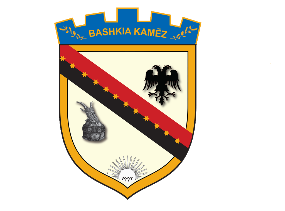 REPUBLIKA E SHQIPËRISËBASHKIA KAMËZNr._____ prot.							                Kamëz, më ___.___.2021NJOFTIM PËR SHPALLJE REZULTATI     Në mbështetje të Ligjit Nr. 139/2015, “Për veteqeverisjen vendore, Ligjit Nr.152/2013 “Për nëpunësin civil”, i ndryshuar, VKM-së nr. 243, datë 18.03.2015, i ndryshuar, “Për pranimin, Lëvizjen paralele,Përiudhën e Provës,dhe Emërimin në Kategorinë Ekzekutive”,publikojmë emrat  e  Kandidatve    fitues për konkursin, “Specialist i Analizes dhe Kontabilizmit”  Bashkia Kamez.Komiteti i përhershëm i pranimit,në përfundim të proçedurës së testimit me shkrim dhe me gojë,shpall emrat   e fituesve  për 3 (tre) pozicionet  “Specialist i Analizes dhe Kontabilizimit”, Bashkia Kamez. Sokol Pepkolaj         71 pikeSilvana Qinami        71 pikeSemiha Beqiri           71 pikeKomiteti i Përhershem i Pranimit 